STA 132 Assignment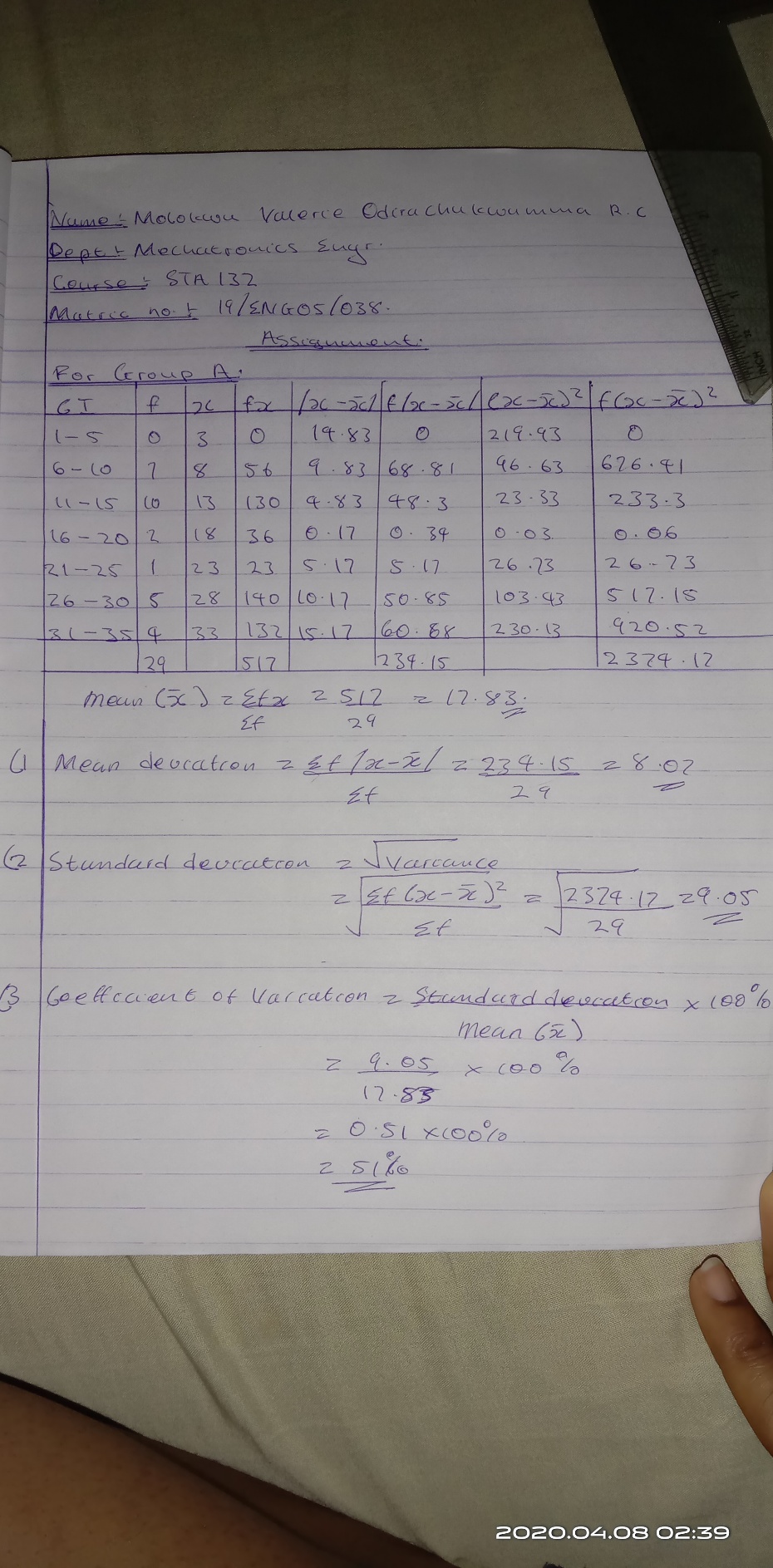 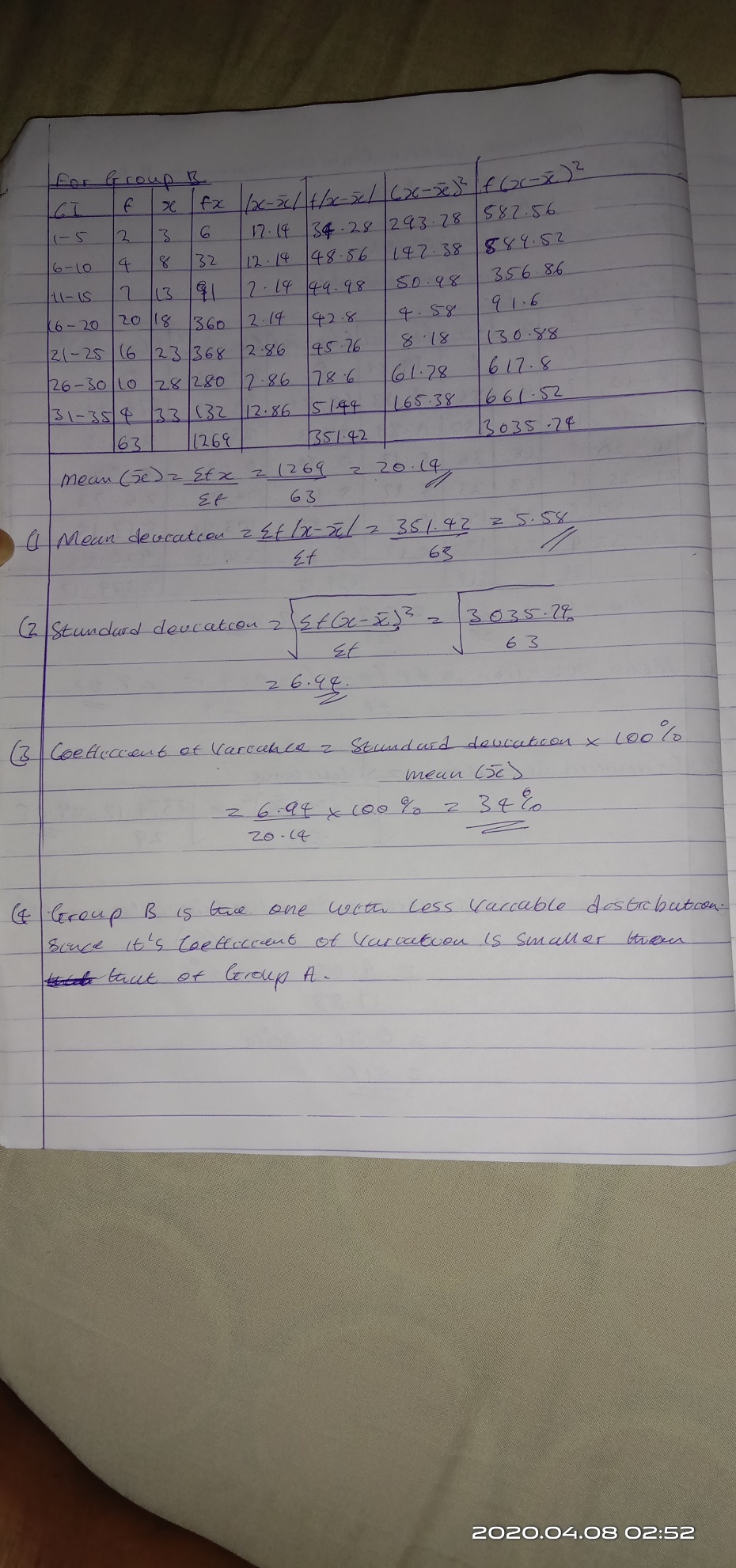 